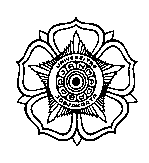 KERJA LAPANGANFORMULIR IPendaftaran Kerja LapanganMahasiswa Fakultas Pertanian Universitas Gadjah MadaMahasiswa Yang Bersangkutan(………………………………..)Telah memenuhi Syarat						MenyetujuiKaprodi								Dosen Pembimbing,-----------------------------------     						---------------------------Tanggal: 								Tanggal:Mengetahui:Ketua Departemen Hama dan Penyakit Tumbuhan---------------------------------------     Tanggal:                Nama Mahasiswa:Nomor Induk mahasiswa:Angkatan Tahun:Departemen:Alamat di Yogyakarta:Alamat Orang Tua/Wali:Rencana Kerja Lapangan:Instansi/Lembaga Tujuan:Alamat:Lokasi:Waktu Pelaksanaan:Dosen Pembimbing: